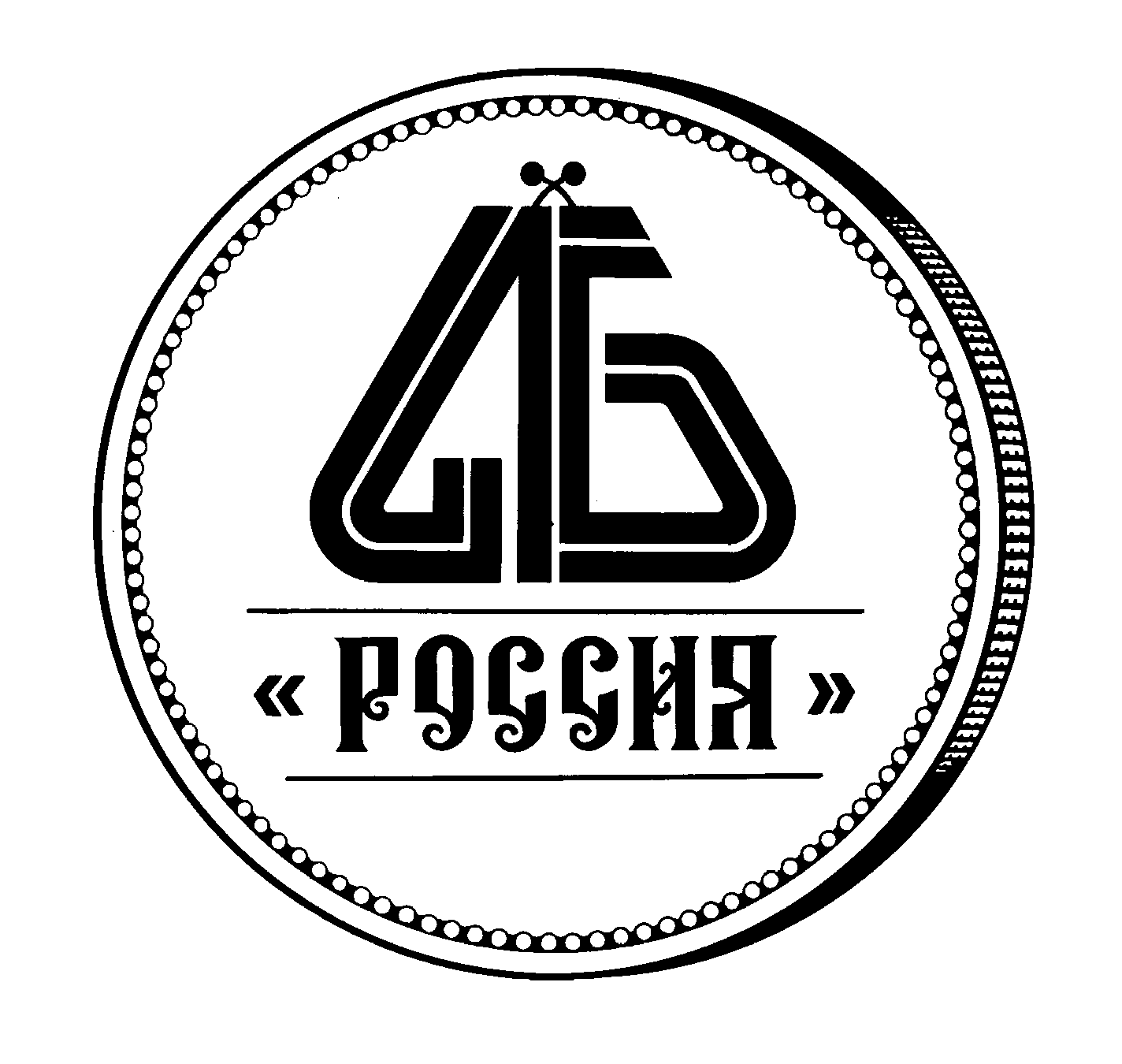 Совет по финансовому регулированию и денежно-кредитной политикеПлан встречиДата: 28 октября 2014Время: 14:00 - 16:00Место: ГД РФ ауд. 1047Тема заседания: «Проект Основных направлений единой государственной денежно-кредитной политики на 2014 год и период 2015 и 2016 годов»Повестка заседания:Предложения по доработке Основных направлений единой государственной денежно-кредитной политики на 2014 год и период 2015-2016Информационная политика ЦБ РФ и формирование ожиданий в рамках реализации ДКП и отражение этих принципов в ЕДКПУгрозы и стресс-сценарии на 2013-2015 гг, отражение их в ЕДКПДополнительные меры обеспечения макроэкономической стабильности в рамках ЕДКПСпикеры:Ольга Беленькая, заместитель руководителя Аналитического департамента компании ООО «Совлинк»;Виктор Уткин, директор центра инновационных систем и институтов развития Финансового университета при Правительстве Российской Федерации;Олег Солнцев, руководитель направления Центра макроэкономического анализа и краткосрочного прогнозирования;Александр Хандруев, первый вице-президент Ассоциации региональных банков России;Дмитрий Мирошниченко, ведущий эксперт Фонда экономических исследований «Центр развития»;Максим Осадчий, начальник аналитического управления Банка БКФ;Михаил Доронкин, заместитель руководителя отдела рейтингов кредитных институтов Эксперт РА;Олег Буклемишев, доцент Экономического факультета МГУ.Свободная дискуссия 